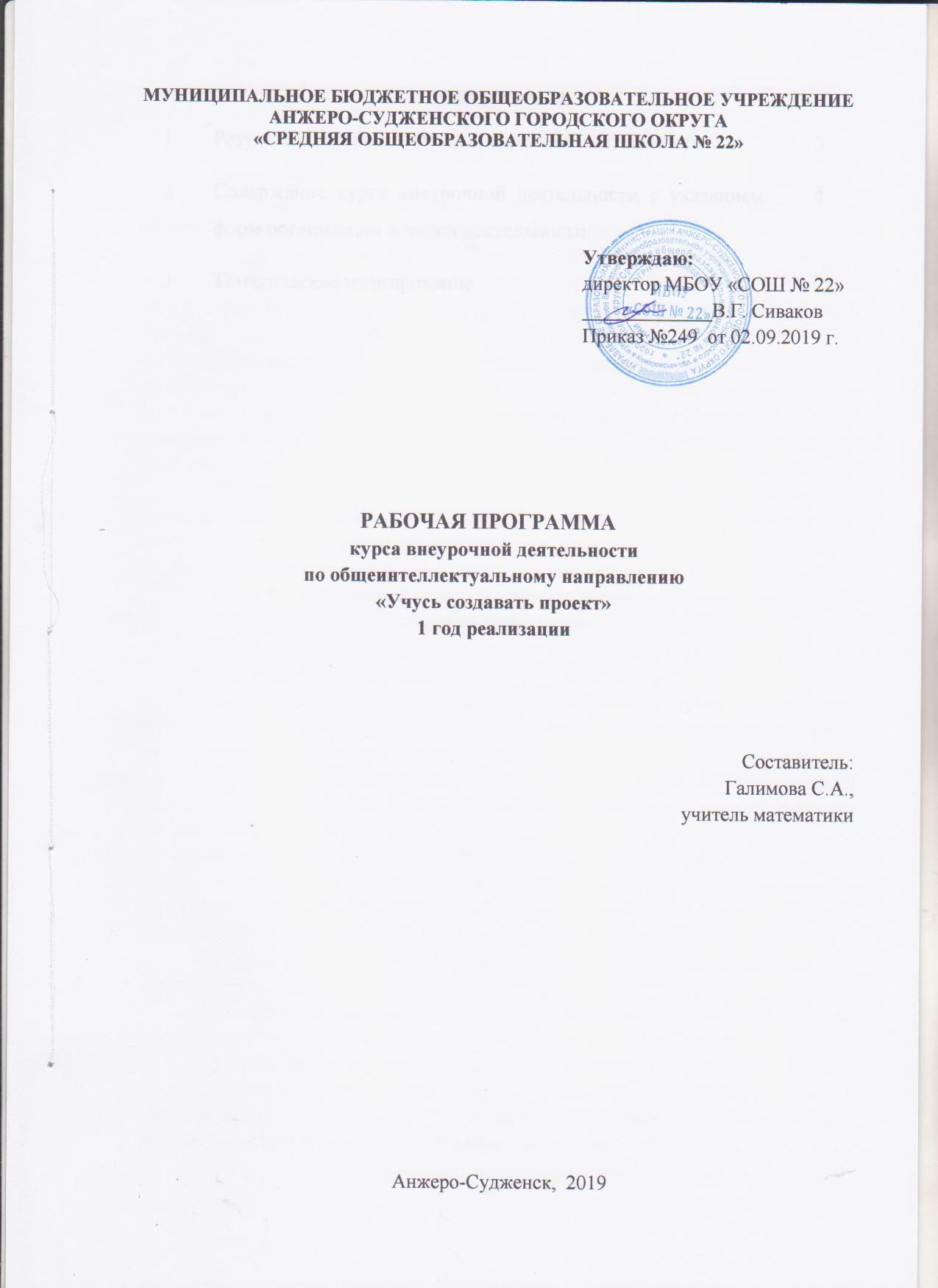 СОДЕРЖАНИЕ1. Результаты освоения курса внеурочной деятельности Личностные результаты1. Формирование ответственного отношения к учению, готовности и способности обучающихся к саморазвитию и самообразованию на основе мотивации к обучению и познанию, осознанному выбору и построению дальнейшей индивидуальной траектории образования на базе ориентировки в мире профессий и профессиональных предпочтений с учетом устойчивых познавательных интересов, а также на основе формирования уважительного отношения к труду, развития опыта участия в социально значимом труде.2. Освоение социальных норм, правил поведения, ролей и форм социальной жизни в группах и сообществах, включая взрослые и социальные сообщества; участие в школьном самоуправлении и общественной жизни в пределах возрастных компетенций с учетом региональных, этнокультурных, социальных и экономических особенностей.3. Формирование коммуникативной компетентности в общении и сотрудничестве со сверстниками, детьми старшего и младшего возраста, взрослыми в процессе образовательной, общественно полезной, учебно-исследовательской, творческой и других видов деятельности.4. Развитие эстетического сознания через освоение художественного наследия народов России и мира, творческой деятельности эстетического характера.Метапредметные результаты1. Умение самостоятельно определять цели обучения, ставить и формулировать новые задачи в учебе и познавательной деятельности, развивать мотивы и интересы своей познавательной деятельности.2. Умение самостоятельно планировать пути достижения целей, в том числе альтернативные, осознанно выбирать наиболее эффективные способы решения учебных и познавательных задач.3. Умение соотносить свои действия с планируемыми результатами, осуществлять контроль своей деятельности в процессе достижения результата, определять способы действий в рамках предложенных условий и требований, корректировать свои действия в соответствии с изменяющейся ситуацией.4. Умение оценивать правильность выполнения учебной задачи, собственные возможности ее решения.5. Умение создавать, применять и преобразовывать знаки и символы, модели и схемы для решения учебных и познавательных задач.6. Умение организовывать учебное сотрудничество и совместную деятельность с учителем и сверстниками; работать индивидуально и в группе: находить общее решение и разрешать конфликты на основе согласования позиций и учета интересов; формулировать, аргументировать и отстаивать свое мнение.2. Содержание курса внеурочной деятельности с указанием форм организации и видов деятельностиТематическое  планирование1Результаты освоения курса внеурочной деятельности32Содержание курса внеурочной деятельности с указанием форм организации и видов деятельности43Тематическое планирование7СодержаниеВиды деятельностиФормы организации Введение1.1 Что такое проектПонятие о проектах и исследовательской деятельности учащихся. Важность исследовательских умений  в жизни современного человека.Познавательная, проектнаяПрезентация исследовательских работ учащихсяСпособы мыслительной деятельности 2.1 Что такое проблемаПонятие о проблеме. Упражнение в выявлении проблемы и изменении собственной точки зрения. 2.2Как мы познаём мир Наблюдение и эксперимент – способы познания окружающего мира. 2.3 Удивительный вопросВопрос. Виды вопросов. Ответ. Правила совместной работы в парах.2.4 Учимся выдвигать гипотезы Понятие о гипотезе. Её значение в исследовательской работе.  Вопрос и ответ. 2.5 Источники информации Информация. Источники информации. Библиотека. Работа с энциклопедиями и словарями. Познавательная, игроваяПроблемно-ценностное общениеИгра «Посмотри на мир чужими глазами».Игры на внимание.Игра «Угадай, о чем спросили», «Найди загадочное слово».Круглый столЭтапы работы в рамках исследовательской деятельности3.1 Выбор темы исследования Классификация тем. Общие направления исследований. Правила выбора темы исследования.  3.2 Цели и задачи исследования  Отличие цели от задач.  Постановка цели исследования по выбранной теме. Определение задач    для достижения поставленной цели. Соответствие цели и задач теме исследования. Сущность изучаемого процесса, его главные свойства, особенности. Основные стадии, этапы исследования.3.3Методы исследования. Мыслительные операции Эксперимент. Наблюдение. Анкетирование. Мыслительные  операции, необходимые для учебно-исследовательской деятельности. Знакомство с наблюдением как методом исследования. Сфера наблюдения в научных исследованиях. Информация об открытиях, сделанных на основе наблюдений. 3.4 Сбор материала для исследования Что такое исследовательский поиск. Способы фиксации получаемых сведений (обычное письмо, пиктографическое письмо, схемы, рисунки, значки, символы и др.). 3.5 Анализ и синтез. Суждения, умозаключения, выводыМыслительные  операции, необходимые для учебно-исследовательской деятельности: анализ, синтез, сравнение, обобщение, суждения, умозаключения, выводы.3.6 Обобщение полученных данныхЧто такое обобщение. Приемы обобщения. Определения понятиям. Выбор главного. Последовательность изложения.Познавательная Практическая работа: “Назови все особенности предмета”, “Нарисуй в точности предмет”.Мы – исследователи. Самостоятельные проекты4.1 Планирование работы Составление плана работы над проектами. Определение  предмета  и методов исследования в работе над проектом. 4.2 Обучение анкетированию, социальному опросу, интервьюированию Составление анкет, опросов. Проведение интервью в группах.4.3.Работа в библиотеке с каталогами. Отбор и составление списка литературы по теме исследования Каталог. Отбор литературы по теме исследования. Выбор необходимой литературы по теме проекта.4.4 Работа в компьютерном классе. Обобщение полученных данных. Оформление презентации Работа на компьютере –  структурирование материала, создание презентации. Выпуск брошюры.Познавательная, проблемно-ценностное общениеПрактическая работа в малых группах5. Мониторинг исследовательской деятельности учащихся 5.1 Подготовка к защите Психологический аспект готовности к выступлению. Как правильно спланировать сообщение о своем исследовании. Как выделить главное и второстепенное. Культура выступления: соблюдение правил этикета, ответы на вопросы, заключительное слово.  Самооценка.5.2 Защита проектовАнализ результатов и качества выполнения проекта. Оценка продвижения учащегося в рамках проекта и оценка продукта.Способы преодоления трудностей.   ИсследовательскаяКруглый стол, защита проектов№п/пНаименование разделов и  темКол-вочасов1. Введение (1 час)1. Введение (1 час)1. Введение (1 час)1.Что такое проект12.Способы мыслительной деятельности (5 часов)2.Способы мыслительной деятельности (5 часов)2.Способы мыслительной деятельности (5 часов)2Что такое проблема13Как мы познаём мир14Удивительный вопрос 15Учимся выдвигать гипотезы16Источники информации13.Этапы работы в рамках исследовательской деятельности (10 часов)3.Этапы работы в рамках исследовательской деятельности (10 часов)3.Этапы работы в рамках исследовательской деятельности (10 часов)7Выбор темы исследования18Цели и задачи исследования19Методы исследования. Мыслительные операции.110Сбор материала для исследования.511Анализ и синтез. Суждения, умозаключения, выводы 112Обобщение полученных данных.14.Мы  -  исследователи . Самостоятельные  проекты (13 часов)4.Мы  -  исследователи . Самостоятельные  проекты (13 часов)4.Мы  -  исследователи . Самостоятельные  проекты (13 часов)13Планирование работы214Формирование умения проводить анкетирование, социальный опрос, интервьюирование.215Работа в библиотеке с каталогами. Отбор и составление списка литературы по теме исследования.316Работа в компьютерном классе. Обобщение полученных данных. Оформление презентации.65. Мониторинг исследовательской деятельности учащихся  (6 часов)5. Мониторинг исследовательской деятельности учащихся  (6 часов)5. Мониторинг исследовательской деятельности учащихся  (6 часов)17Подготовка к защите.418Защита проектов.2Итого:35